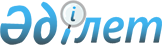 О создании акционерного общества "Казнефтескважликвид"
					
			Утративший силу
			
			
		
					Постановление Правительства Республики Казахстан от 31 марта 2011 года № 309. Утратило силу постановлением Правительства Республики Казахстан от 1 августа 2013 года № 756

      Сноска. Постановление утратило силу постановлением Правительства РК от 01.08.2013 № 756.      В целях развития нефтегазовой и энергетической отраслей Правительство Республики Казахстан ПОСТАНОВЛЯЕТ:



      1. Создать акционерное общество "Казнефтескважликвид" (далее - Общество) со стопроцентным участием государства в его уставном капитале.



      2. Определить основными направлениями деятельности Общества:



      1) проведение постоянного обследования бесхозных нефтегазовых скважин, разливов нефти, амбаров, подлежащих проведению изоляционно-ликвидационных работ;



      2) организация и осуществление изоляционно-ликвидационных работ бесхозных нефтегазовых скважин, разливов нефти и амбаров, подлежащих ликвидации;



      3) ведение единой информационной базы разливов нефти, амбаров и бесхозных нефтегазовых скважин по консервации и ликвидации;



      4) участие в разработке и реализации годовых и перспективных планов ликвидационных и проектно-изыскательских работ;



      5) организация разработки, рассмотрения и утверждения в установленном законодательством порядке проектно-сметной документации по ликвидации бесхозных нефтегазовых скважин, разливов нефти и амбаров;



      6) проведение аналитических и научных исследований, внедрение инновационных технологий в сфере ликвидации бесхозных нефтегазовых скважин, разливов нефти и амбаров.



      3. Министерству нефти и газа Республики Казахстан в установленном законодательством порядке обеспечить формирование уставного капитала Общества в размере 75600000 (семьдесят пять миллионов шестьсот тысяч) тенге.



      4. Комитету государственного имущества и приватизации Министерства финансов Республики Казахстан:



      1) совместно с Министерством нефти и газа Республики Казахстан обеспечить утверждение Устава Общества и его государственную регистрацию в органах юстиции Республики Казахстан;



      2) передать права владения и пользования государственным пакетом акций Министерству нефти и газа Республики Казахстан;



      3) принять иные необходимые меры, вытекающие из настоящего постановления.



      5. Утвердить прилагаемые дополнения, которые вносятся в некоторые решения Правительства Республики Казахстан.



      6. Настоящее постановление вводится со дня подписания.      Премьер-Министр

      Республики Казахстан                       К. Масимов

Утверждены        

постановлением Правительства

Республики Казахстан   

от 31 марта 2011 года № 309 

Дополнения,

которые вносятся в некоторые решения Правительства

Республики Казахстан

      1. В постановлении Правительства Республики Казахстан от 12 апреля 1999 года № 405 "О видах государственной собственности на государственные пакеты акций и государственные доли участия в организациях" (САПП Республики Казахстан, 1999 г., № 13, ст. 124):



      в Перечне акционерных обществ и хозяйственных товариществ, государственные пакеты акций и доли которых отнесены к республиканской собственности, утвержденном указанным постановлением:



      раздел "г. Астана" дополнить строкой, порядковый номер 21-124, следующего содержания:

      "21-124. АО "Казнефтескважликвид".



      2. В постановлении Правительства Республики Казахстан от 27 мая 1999 года № 659 "О передаче прав по владению и пользованию государственными пакетами акций и государственными долями в организациях, находящихся в республиканской собственности":



      в приложении к указанному постановлению:



      раздел "Министерству нефти и газа Республики Казахстан" дополнить строкой, порядковый номер 20-5, следующего содержания:

      "20-5. АО "Казнефтескважликвид".



      3. В постановлении Правительства Республики Казахстан от 11 июня 2007 года № 483 "О некоторых вопросах республиканской государственной собственности" (САПП Республики Казахстан, 2007 г., № 19, ст. 214):



      в перечне акционерных обществ (товариществ с ограниченной ответственностью) с государственным участием, необходимых для выполнения общегосударственных задач, утвержденном указанным постановлением:



      раздел "Министерство нефти и газа Республики Казахстан" дополнить строкой, порядковый номер 44-2, следующего содержания:

      "44-2. АО "Казнефтескважликвид".



      4. Утратил силу постановлением Правительства РК от 19.03.2012 № 340 (вводится в действие со дня первого официального опубликования).



      5. В постановлении Правительства Республики Казахстан от 20 мая 2010 года № 454 "Вопросы Министерства нефти и газа Республики Казахстан":



      в перечне организаций, находящихся в ведении Министерства нефти и газа Республики Казахстан, утвержденном указанным постановлением:



      раздел "Акционерные общества" дополнить строкой, порядковый номер 3, следующего содержания:

      "3. АО "Казнефтескважликвид".
					© 2012. РГП на ПХВ «Институт законодательства и правовой информации Республики Казахстан» Министерства юстиции Республики Казахстан
				